The Trujillo TimesApril 28, 2017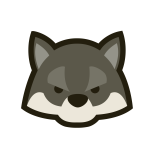 The Week: This week was full of math, math, math, and more math!  Early in the week we took a practice FSA Math test, which we then reviewed to be sure the children understood the skills. On Thursday we took our End of the Year (EOY) Math assessment. I haven’t graded it yet but I am sure the kids did AMAZING!   Next Tuesday we will take a computer-based, practice FSA as a class.  The real FSA will be next Thursday and Friday.  A lot of work, but we’re almost there!In snack we continued reading Summers with the Bears.  Word of the Week: Conservation.Reminders:The Math FSA will be given on May 4-5th. Please be sure your children get plenty of rest on the nights before testing.Progress Reports go home next Friday, May 5th.Word 10 on both lists is a Pokémon!Don’t forget to fill out your Screen Time Logs through Sunday. Screen Free Week begins next Monday.  Let’s all try our best to cut down on our screen time! Trivia Question: Answer the following questions for 1 punch on your Earn and Return cards. Write your answer somewhere on this newsletter.  Your parents may (and are encouraged) to help you.“What type of bear is Summers with the Bears about?”Spelling List: Group 1 (words with the prefix –un)underfoot	undertone		unearthed		unhappily		unleashedunnamed	unanswered		unchecked		undecided		UnfezantSpelling List: Group 2 (words with the prefix –un)undisputed	unforeseen		unforgettable		unimpressed	uninterruptedunmistakably	unpleasantness		unconventional		unaccustomed	UnfezantThis section is for you!  Feel free to write any questions, comments, or concerns you may have.  Please sign and return!                                                                                                                                          Signature: 